МЕТОДИКА ИССЛЕДОВАНИЯ ЛИМФАТИЧЕСКИХ УЗЛОВПри пальпации лимфатических узлов обращают внимание на следующие параметры.• Величина (в норме диаметр лимфатических узлов не превышает 0,5 см, т.е.
не больше размера горошины). Увеличение лимфатических узлов может быть симметричным,
распространённым или изолированным и достигать такой степени, что они
становятся видимыми при осмотре.Количество (не более трёх пальпируемых узлов в группе — единичные лим-
фатические узлы, более трёх — множественные).Консистенция (мягкие, эластичные, плотные), в значительной степени за-
висящая от давности патологии; при хроническом течении процесса узлы
бывают плотными, в острой фазе — мягкими.Подвижность (в норме узлы подвижны).Отношение к коже, подкожной жировой клетчатке и между собой (в норме
не спаяны).Чувствительность и болезненность при пальпации (в норме не чувствитель-
ны и безболезненны), указывающие на острый воспалительный процесс.
Пальпацию симметричных групп лимфатических узлов (за исключением локтевых) производят одномоментно, обеими руками. Обычно у здоровых
детей можно пропальпировать не более трёх групп лимфатических узлов (подчелюстные, подмышечные, паховые). В норме не пальпируются подбородочные, над- и подключичные, торакальные, кубитальные и подколенные лимфатические узлы. Состояние лимфатических узлов соответствует норме, если они размером менее горошины, единичные, мягко-эластической консистенции, подвижные, не спаянные с кожей и между собой, безболезненные. 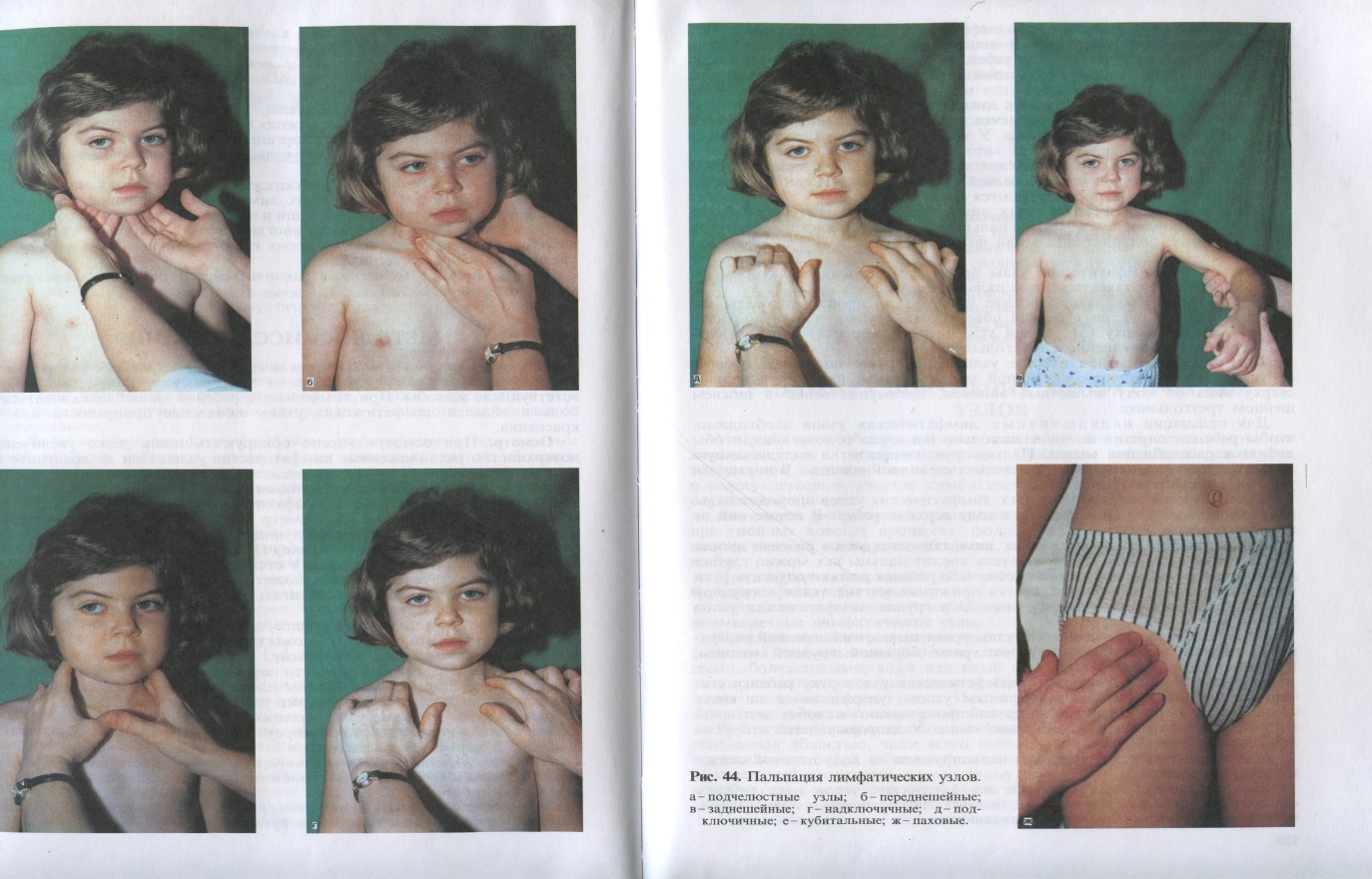 